会议论文投稿须知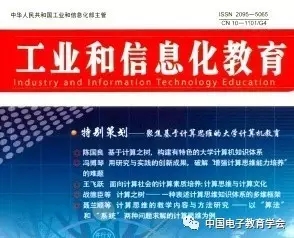 《工业和信息化教育》（学术刊）是由工业和信息化部主管，电子工业出版社主办，面向全国公开发行的服务于工业和信息化教育的专业学术月刊。已于2013年1月正式创刊。国内统一刊号：CN10-1101/G4。国际标准刊号：ISSN 2095-5065。《工业和信息化教育》致力于打造工业和信息化领域职业教育和高等教育研究与创新成果的交流与应用互动平台，大力推广和传播现代教育理念、教育体系、教学模式、教学方法和教育技术，为全面提高职业教育和高等教育办学水平和教育质量，培养适应我国经济社会发展所需要的新型工业化和信息化相融合的各层次优秀人才做出贡献。《工业和信息化教育》关注领域热点；引领教改方向；推广优秀成果；服务人才培养。
征稿内容及栏目设置
     ① 专家观点（宏观教育政策解读，现代教育思想、体系、模式探讨，教育新知速递等）
     ② 人才培养和机制创新 （卓越工程师培养方案、优秀教学团队、人才培养方案、专业评估、职业资格认证、教学管理机制、师资培养计划等）
     ③ 专业与课程建设 （新专业、新课程、特色专业建设，课程体系改革、省部级教改项目等）
     ④ 实训与实践探索 （校内/校外基地、实践课程和教学体系、实践软/硬件环境建设、学生实习计划和科研计划、学生创业/创新基地、各种竞赛活动等）
     ⑤ 环球视角 （中外合作办学、国际交流项目、国外课程和教育观察、国内外教育比较、国际访学见闻等）
     ⑥ 产学研互动与科技创新 （校企联合实验室、国家/省重点学科、国家/省重点支撑项目、国家/省重点实验室、优秀科研团队等与教学的互动）
     ⑦ 网络化与数字化 （现代教育技术、数字校园、智慧校园、网络公开课、教学资源库、数字教育/教学平台建设等）
     ⑧ 校企互动 （双师型教师培养、企业导师、企业培训课程进学校、企业实习计划、教育部IBM精品课程、教育部微软精品课程等）
     ⑨ 育人环境与文化生态 （师德、师风、校风、学风建设，通识教育，人文教育，就业/创业教育，心理健康教育，文化工程，志愿者服务，社团活动，社会讲座等）
     ⑩ 行业动态（业内新闻事件、会议/活动、统计信息、就业信息、职业认证、用人政策解读等）
征稿对象：工业和信息化领域职业教育和高等教育的一线教师、研究者和管理者，相关政府教育主管部门的管理者，关注教育发展和职业需求的工业和信息化领域的企业管理者。
投稿须知
     1、稿件应源于优秀教改项目、优秀教学成果的研究和实践，具有先进性、科学性和实用性，论点明确，数据真实，逻辑严谨，文字准确，语句通顺。
     2、文章以3000~6000字为宜；文章标题字数在20字以内；摘要、关键词、参考文献（另附英文摘要、关键词）等要素齐全；来稿必须注明中图分类号、文献标识码；如有基金项目编号和教改项目编号等请注明。
     3、来稿所用引文及资料须准确无误，文献标引序号按文中引用顺序依次排列。
     4、计量单位以国家法定计量单位为准；统计学符号按国家标准《统计学名词及符号》的规定书写；标点符号使用准确；表格设计合理，推荐使用三线表；图片清晰，注明图题、图号。
     5、投稿使用Word格式，以“附件”形式发送电子邮件。请注明工作单位、通讯地址、邮政编码、电子邮箱、电话号码，并附作者简介（姓名、出生年月、性别、民族、籍贯、职称、学位、简历及研究方向）。
     6、本刊编辑部有权对作者的文章进行修改和部分删减。
     7、本刊已被相关电子期刊等网络媒体收录，不愿通过网络媒体发布者，请在来稿中注明。
     8、严禁一稿多投、剽窃或抄袭行为，否则一切后果由作者本人负责。
     9、审稿周期为1个月，如稿件录用，则以信函、电话或电子邮件的方式通知作者；如2个月之内未得到通知，可另行他投。
投稿方式：投稿邮箱：iite@phei.com.cn   联系电话：010–88254486 / 88254563    联系人：邢帆 李冲
编辑部地址：北京市万寿路南口金家村288号院华信大厦1104室      邮 编： 100036